On the left-hand side-bar > Click Pregnancy Status: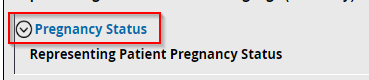 The link is for Representing Health Care Data for Emergency Medical Services: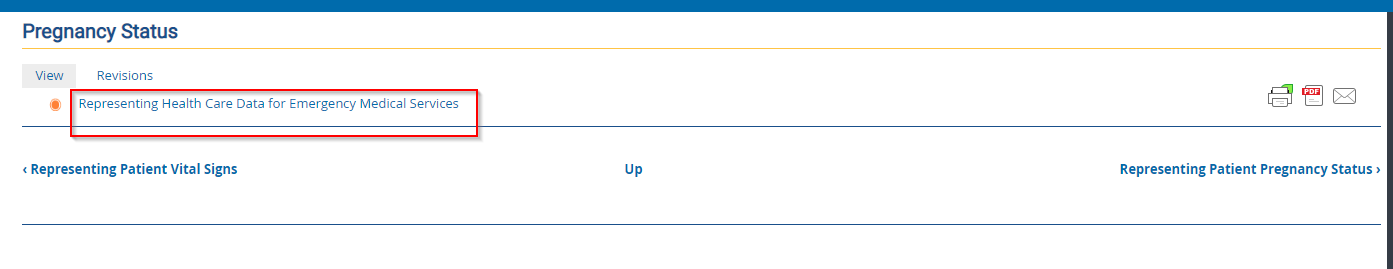 But it should be Representing Patient Pregnancy Status